Об утверждении порядка материального обеспечения спортивных мероприятийВ соответствии с Федеральным Законом Российской Федерации от 06.10.2003 г. №131-ФЗ «Об общих принципах организации местного самоуправления в РФ», Бюджетным Кодексом Российской Федерации, Постановлением Кабинета Министров Чувашской Республики от 10.11.2000 № 215 «Об утверждении Порядка материального обеспечения спортивных мероприятий и обеспечение питанием учащихся училищ олимпийского резерва и школ высшего спортивного мастерства» и в целях рационального использования средств на материальное обеспечение спортивных мероприятий, реализации плана мероприятий по реализации на всех уровнях публичной власти Федерального закона «О внесении изменений в Федеральный закон «О физической культуре и спорте в Российской Федерации» и Федеральный закон «Об образовании в Российской Федерации», утвержденного  распоряжением Правительства Российской Федерации от 22 июня 2022 г. № 1643-р, Администрация города Канаш Чувашской Республики постановляет:1. Утвердить прилагаемый Порядок материального обеспечения спортивных мероприятий (далее - Порядок).2. МКУ «Отдел образования и молодежной политики администрации города Канаш Чувашской Республики» установить контроль за соблюдением требований Порядка всеми подведомственными организациями.3. Признать утратившим силу постановление администрации города Канаш Чувашской Республики от 23 апреля 2020 года №327 «Об утверждении порядка материального обеспечения спортивных мероприятий».4. Настоящее постановление вступает в силу после его официального опубликования.Утвержден
постановлением администрации
города Канаш
Чувашской Республики
от _________ года № ____Порядок материального обеспечения спортивных мероприятийI. Общие положения1.1. Настоящий Порядок материального обеспечения спортивных мероприятий определяет условия материального обеспечения и нормы расходов средств муниципального бюджета города Канаш Чувашской Республики на проведение официальных физкультурных мероприятий и спортивных мероприятий.1.2. К спортивным мероприятиям относятся чемпионаты, первенства, розыгрыши кубков и другие официальные спортивные соревнования, предусмотренные Единым календарным планом межрегиональных, всероссийских и международных физкультурных мероприятий и спортивных мероприятий, календарными планами официальных физкультурных мероприятий и спортивных мероприятий Чувашской Республики, муниципальных физкультурно-оздоровительных и спортивно-массовых мероприятий, а также учебно-тренировочные сборы.1.3. К материальному обеспечению участников спортивных мероприятий относятся обеспечение питанием участников в дни проведения спортивных мероприятий, а также в дни следования к месту проведения спортивных мероприятий и обратно; обеспечение фармакологическими, восстановительными средствами, витаминами и белково-глюкозными препаратами, медикаментами общего лечебного назначения и перевязочными материалами для участников учебно - тренировочных сборов и спортивных мероприятий; приобретение памятных призов для награждения победителей и призеров спортивных соревнований; обеспечение автотранспортом участников спортивных мероприятий; расходы на услуги объектов спорта при проведении спортивных мероприятий; расходы на страхование участников спортивных мероприятий; расходы на услуги по обеспечению безопасности при проведении спортивных мероприятий; почтовые, типографские и канцелярские расходы; оплата найма жилого помещения; оплата труда привлеченных специалистов и обслуживающего персонала; аккредитация участников при проведении спортивных мероприятий; обеспечение экипировкой участников спортивных мероприятий; приобретение сувенирной продукции, обслуживание и прием спортивных делегаций, в том числе иностранных.1.4. К участникам спортивных мероприятий (далее также - участники) относятся спортсмены, спортивные судьи, тренеры - преподаватели, тренеры-преподаватели по адаптивной физической культуре, руководители и представители команд, специалисты, оговоренные в положениях (регламентах) о спортивных соревнованиях и регламентирующих документах.1.5. Направление участников на спортивные мероприятия осуществляется на основании официального приглашения организаций, проводящих спортивные мероприятия.II. Порядок расходования средств при проведении спортивных мероприятий2.1. При проведении спортивных мероприятий в установленном порядке утверждаются:положения (регламенты) о спортивном соревновании, программы пребывания иностранных делегаций, иные документы, регламентирующие порядок проведения спортивных мероприятий;сметы, включающие количественный состав участников спортивных мероприятий, сроки их проведения и размеры материального обеспечения.2.2. Расходы на обеспечение питанием участников в дни проведения спортивных мероприятий, а также в дни следования к месту проведения спортивных мероприятий и обратно, обеспечение фармакологическими, восстановительными средствами, витаминами и белково-глюкозными препаратами, медикаментами общего лечебного назначения и перевязочными материалами для участников учебно - тренировочных сборов и всероссийских спортивных мероприятий, приобретение памятных призов для награждения победителей и призеров спортивных соревнований, обеспечение автотранспортом участников спортивных мероприятий, услуги объектов спорта при проведении спортивных мероприятий, страхование участников спортивных мероприятий, услуги по обеспечению безопасности при проведении спортивных мероприятий производятся в размерах, не превышающих предельные нормы, установленные в приложениях №1 - 6 к настоящему Порядку.2.3. Бронирование мест в гостиницах осуществляется не более чем за одни сутки до установленного срока приезда участников спортивных мероприятий.2.4. При вынужденных остановках в пути следования на спортивные мероприятия и обратно и пересадках с ожиданием следующего транспорта в течение ночи или более суток расходы по найму жилого помещения, подтвержденные соответствующими документами, возмещаются участникам в пределах установленных норм.2.5. Почтовые, типографские и канцелярские расходы, расходы на аккредитацию участников при проведении спортивных мероприятий, обеспечение экипировкой участников спортивных мероприятий, приобретение сувенирной продукции, обслуживание и прием спортивных делегаций, в том числе иностранных, производятся по действующим расценкам или ценам, определенным в договорах, в объемах, обеспечивающих наиболее экономичное проведение спортивных мероприятий и рациональное использование средств.2.6. Расходы по оплате труда привлеченных специалистов и обслуживающего персонала производятся в рамках, принятых для оплаты аналогичных работ в бюджетной сфере, и с учетом фактического объема выполненных работ.2.7. Возмещение затрат по командированию и заработной плате участникам спортивных мероприятий производится по нормам, установленным законодательством Российской Федерации и законодательством Чувашской Республики.III. Порядок финансирования спортивных мероприятий3.1. Источниками финансирования спортивных мероприятий являются бюджетные и внебюджетные средства. Внебюджетные средства могут образовываться за счет благотворительной помощи, добровольных пожертвований, заявочных взносов и иных источников.3.2. Расходы на материальное обеспечение спортивных мероприятий производятся за счет соответствующих источников финансирования в пределах имеющихся средств на основании утвержденной сметы расходов на каждое конкретное спортивное мероприятие в соответствии с утвержденными настоящим Порядком нормами.3.3. При проведении спортивных мероприятий на территории города Канаш Чувашской Республики, финансируемых за счет средств бюджета города Канаш Чувашской Республики, условия финансового обеспечения устанавливаются в Положениях (регламентах) об этих соревнованиях.Приложение №1
к Порядку
материального обеспечения
спортивных мероприятийНормы расходов
обеспечения питанием участников в дни проведения спортивных мероприятий, а также в дни следования к месту проведения спортивных мероприятий и обратноПримечания:1. При отсутствии возможностей обеспечения организованным питанием в местах проведения спортивных мероприятий по безналичным расчетам участникам спортивных мероприятий разрешается выдавать по ведомости наличные деньги по вышеуказанным нормам.2. Спортсменам, имеющим рост выше 190 см и (или) вес свыше 90 кг, вышеуказанные нормы повышаются на 50 процентов по согласованию с отделом физической культуры и спорта администрации города Канаш Чувашской Республики.3. Нормы питания тренеров - преподавателей, тренеров-преподавателей по адаптивной физической культуре и специалистов устанавливаются на 50 процентов ниже установленных размеров.4. Продолжительность учебно - тренировочных сборов не должна превышать:по подготовке к международным соревнованиям - 21 календарного дня на этапах высшего спортивного мастерства, совершенствования спортивного мастерства, 18 календарных дней на тренировочных этапах;по подготовке к чемпионатам, кубкам, первенствам России - 18 календарных дней на этапах высшего спортивного мастерства, совершенствования спортивного мастерства, 14 календарных дней на тренировочных этапах;по подготовке к официальным соревнованиям Чувашской Республики - 14 календарных дней на этапах высшего спортивного мастерства, совершенствования спортивного мастерства, на тренировочных этапах;восстановительные учебно - тренировочные сборы - 5 календарных дней, не более 2 раз в год, на этапах высшего спортивного мастерства, совершенствования спортивного мастерства, на тренировочных этапах.5. Нормы расходов на обеспечение питанием участников спортивных мероприятий в дни следования к месту проведения спортивных мероприятий и обратно устанавливаются в размере 100 рублей в сутки.Приложение № 2
к Порядку
материального обеспечения
спортивных мероприятийНормы расходов
на обеспечение фармакологическими, восстановительными средствами, витаминными и белково-глюкозными препаратами, медикаментами общего лечебного назначения и перевязочными материалами для участников учебно - тренировочных сборов и спортивных мероприятийПриложение №3
к Порядку
материального обеспечения
спортивных мероприятийНормы расходов
на приобретение памятных призов для награждения победителей и призеров спортивных соревнованийПримечание: разрешается награждение личными (памятными) призами или наличными деньгами в пределах вышеуказанных нормПриложение №4
к Порядку
материального обеспечения
спортивных мероприятийНормы расходов
на обеспечение автотранспортом участников спортивных мероприятийПриложение № 5
к Порядку
материального обеспечения
спортивных мероприятийНормы расходов
на страхование участников спортивных мероприятийПриложение №6
к Порядку
материального обеспечения
спортивных мероприятийНормы расходов
на услуги по обеспечению безопасности при проведении спортивных мероприятийЧӑваш РеспубликинКАНАШ ХУЛААДМИНИСТРАЦИЙЕЙЫШАНУ__________ № ______Канаш хули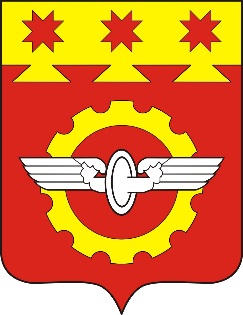 АДМИНИСТРАЦИЯГОРОДА КАНАШ                                                                                                                                     Чувашской РеспубликиПОСТАНОВЛЕНИЕ__________ № _____    г. КанашГлава администрации городаВ.Н. МихайловNN ппНаименование спортивных мероприятийНормы расходов на одного человека в день, предельный размер (рублей)1.Городские спортивные мероприятиядо 2002.Республиканские (Чувашской Республики) спортивные мероприятиядо 2503.Всероссийские и международные, региональные и межрегиональные спортивные мероприятиядо 3504.Учебно - тренировочные сборы по подготовке к всероссийским, региональным и межрегиональным спортивным мероприятиям, в том числе за пределами Чувашской Республикидо 350NN ппНаименование спортивных мероприятийНормы расходов на одного человека в день, предельный размер (рублей)1.Республиканские и городские спортивные мероприятиядо 1102.Учебно - тренировочные сборы по подготовке к всероссийским спортивным мероприятиямдо 1673.Учебно - тренировочные сборы по подготовке к международным спортивным мероприятиямдо 5574.Всероссийские спортивные мероприятиядо 167NN ппСпортивные мероприятияСтоимость памятных призов, предельный размер (рублей)Стоимость памятных призов, предельный размер (рублей)NN ппСпортивные мероприятиякомандныеличные1.Городские чемпионаты, первенства, розыгрыши кубков, турниры и другие спортивные соревнования среди взрослых, проводимые на территории города Канаш:1.I местодо 1400до 8001.II местодо 1100до 5001.IlI местодо 900до 3002.Городские первенства, турниры и другие спортивные соревнования среди детей, юношей, юниоров и молодежи, проводимые на территории города Канаш:2.I местодо 700до 2002.II местодо 500до 1502.III местодо 400до 100NN ппВид транспортаСтоимость услуг в час, предельный размер (рублей)1.Автомобиль "Скорая помощь"до 900NN ппСтрахованиеСтоимость услуг на одного человека в день, предельный размер (рублей)1.Страхование участников спортивных мероприятийдо 25NN ппБезопасностьСтоимость услуг на одного человека в день, предельный размер (рублей)1.Обеспечение безопасности участников спортивных мероприятийдо 1240